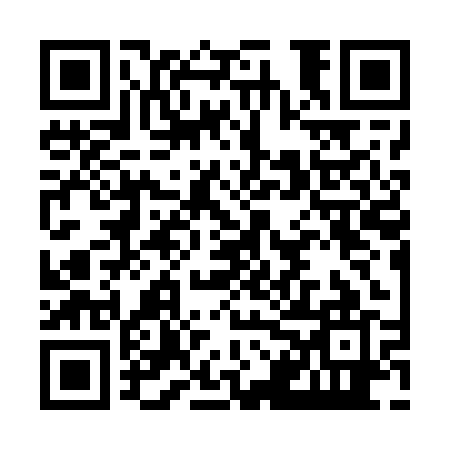 Prayer times for 6th of October City, EgyptWed 1 May 2024 - Fri 31 May 2024High Latitude Method: NonePrayer Calculation Method: Egyptian General Authority of SurveyAsar Calculation Method: ShafiPrayer times provided by https://www.salahtimes.comDateDayFajrSunriseDhuhrAsrMaghribIsha1Wed4:386:1312:534:307:348:582Thu4:376:1312:534:307:358:593Fri4:366:1212:534:307:359:004Sat4:356:1112:534:307:369:015Sun4:346:1012:534:307:369:026Mon4:336:0912:534:307:379:037Tue4:326:0812:534:307:389:048Wed4:316:0812:534:307:389:059Thu4:306:0712:534:307:399:0510Fri4:296:0612:534:307:409:0611Sat4:286:0612:534:297:409:0712Sun4:276:0512:534:297:419:0813Mon4:266:0412:534:297:429:0914Tue4:256:0412:534:297:429:1015Wed4:246:0312:534:297:439:1116Thu4:236:0212:534:297:449:1217Fri4:226:0212:534:297:449:1318Sat4:216:0112:534:297:459:1319Sun4:206:0112:534:297:459:1420Mon4:206:0012:534:297:469:1521Tue4:196:0012:534:297:479:1622Wed4:185:5912:534:297:479:1723Thu4:175:5912:534:297:489:1824Fri4:175:5812:534:307:489:1825Sat4:165:5812:534:307:499:1926Sun4:155:5812:544:307:509:2027Mon4:155:5712:544:307:509:2128Tue4:145:5712:544:307:519:2229Wed4:145:5712:544:307:519:2230Thu4:135:5612:544:307:529:2331Fri4:135:5612:544:307:529:24